UNIVERSIDAD DE SANTIAGO DE CHILE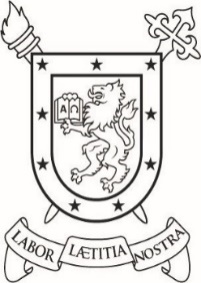 Escriba aquí el título de la tesis Otra información sobre el título  Sobrescribir Nombre Apellido1 Apellido 2Sobrescribir Nombre Apellido1 Apellido 2Profesor Guía: Nombre Apellido1 apellido 2 (sin grado académico, sólo titular)Tesis para optar al Grado de Magíster en Historia EconómicaSantiago – ChileAño**Depende del año de inscripción de la tesis RESUMENTexto en tamaño 10 arial Palabras claves: de 3 a 5 conceptosABSTRACT obligatorio postgrados Texto en tamaño 10 arial Keywords:DEDICATORIA  OpcionalEscriba Aquí su Dedicatoria.
Por ejemplo:
Para mi Padre, Juan González.  
5 de marzo de 1936 – 6 de octubre de 2011AGRADECIMIENTOS  opcionalNo está permitido incluir ningún tipo de declaración que pudiese ser considerada ofensiva.Sus agradecimientos no deben sobrepasar esta hoja.TABLA DE CONTENIDOINTRODUCCIÓN	11	CAPÍTULO	21.1	Subtítulo	21.1.1	Subtítulo	22	CAPÍTULO	32.1	Subtítulo	32.1.1	Subtítulo	33	CAPÍTULO	43.1	Subtítulo	43.1.1	Subtítulo	44	CAPÍTULO	54.1	Subtítulo	54.1.1	Subtítulo	55	CAPÍTULO	65.1	Subtítulo	65.1.1	Subtítulo	6CONCLUSIONES	7GLOSARIO	8REFERENCIAS BIBLIOGRÁFICAS	9ANEXOS	10APÉNDICES	11ÍNDICE DE TABLAS (OBLIGATORIO) Se recuerda que todo apoyo debe tener la fuente en la imagen o tabla etc. según indica norma Apa 6ª. o 7ª edición.Usar editor de word para generar el o los índices, y luego actualizarAyuda visual https://www.youtube.com/watch?v=DzbVvjhUadI&list=PPSV No se encuentran elementos de tabla  Ejemplo de cómo debería quedar:Tabla 1: Cuadro de población infantil………………..…………………………………………………5Tabla  2: Empresa J&M Personal administrativo…………………………………………………….20ÍNDICE DE ILUSTRACIONES (OPTATIVO, todo aquello que tenga autoformas, gráficos, diagramas etc…)Se recuerda que todo apoyo debe tener la fuente en la imagen o tabla etc. según indica norma Apa 6ª. o 7ª edición.No se encuentran elementos de ilustraciones.Ejemplo de cómo debería quedar:Ilustración 1: Gráfico de población infantil……………………………………………………………5Ilustración 2: Organigrama Empresa J&M…………………………………………………………..20 INTRODUCCIÓN  obligatoriaCAPÍTULO Subtítulo SubtítuloCAPÍTULO  SubtítuloSubtítuloCAPÍTULO SubtítuloSubtítuloCAPÍTULOSubtítuloSubtítuloCAPÍTULOSubtítulo SubtítuloCONCLUSIONES GLOSARIO  opcionalEn nueva página, opcional. Si no tiene glosario, eliminar la página.REFERENCIAS BIBLIOGRÁFICASUtilizar norma APA (un solo listado – sin separar por tipo de fuente – en orden alfabético, y sangría francesa.ANEXOS  En nueva página, opcional. Si no tiene anexos, eliminar la página.Los anexos corresponden a aquellos materiales encontrados en la búsqueda de información y que son relevantes para la tesis. APÉNDICESEn nueva página, opcional. Si no tiene apéndices, eliminar la página.Los apéndices son materiales elaborados por el autor para la investigación (encuestas, entrevistas).